Jean-Baptiste Braun 
Etiopathe9 Quai aux Fleurs
75004 Paris
Tel : 01 43 25 00 69 Le cabinet se trouve au rez-de-chaussée. Mail : contact-jbbraun@orange.fr
Site : www.etiopathe-paris-braun.comMétro ligne 1 : Hôtel de Ville
Métro ligne 4 : Châtelet, Cité, Saint-Michel
RER B Les Halles : Sortie Pierre Lescot 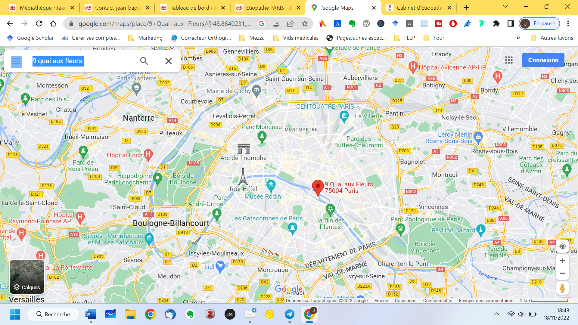 Parkings : Lutèce, Pont-Marie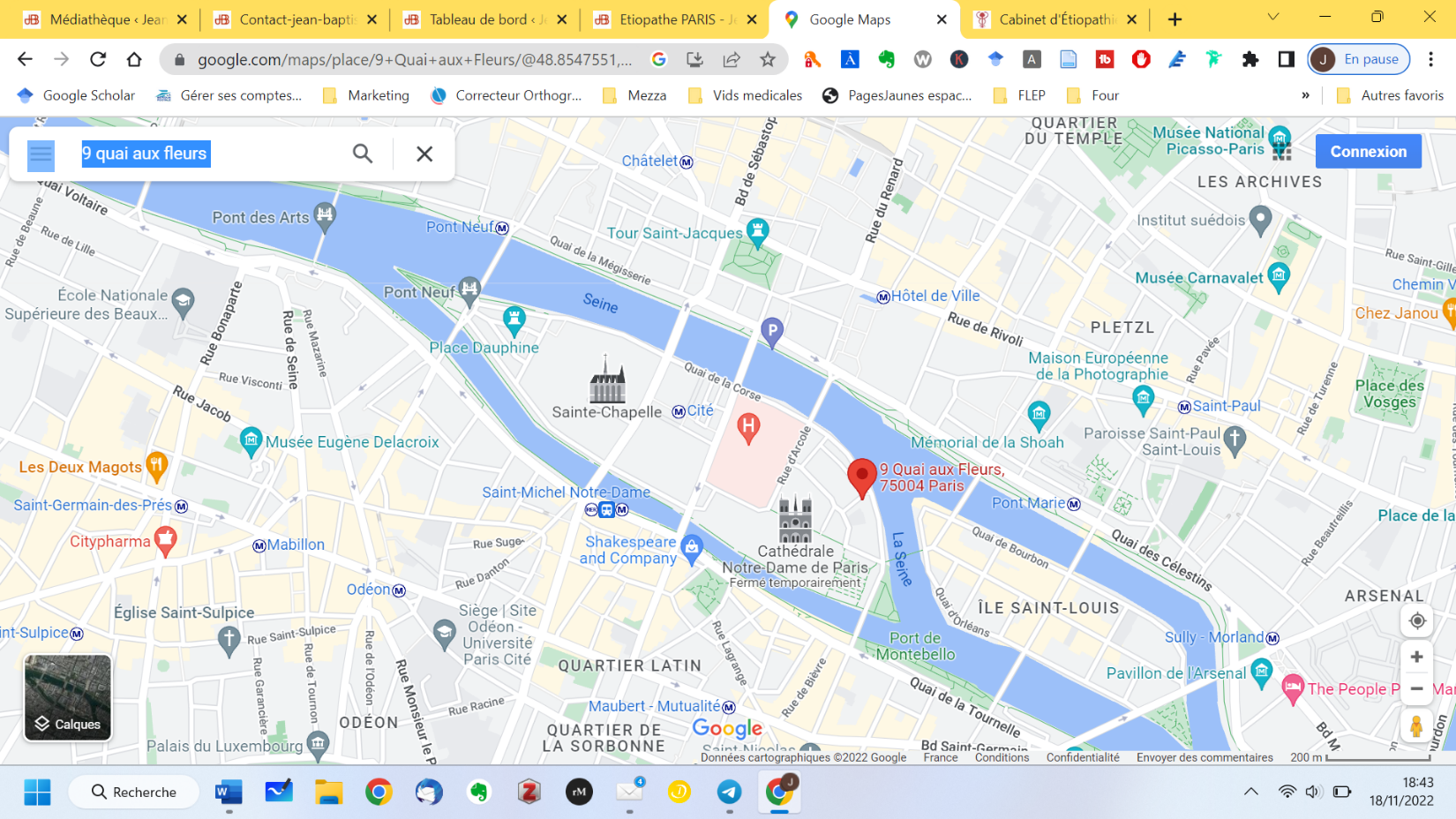 